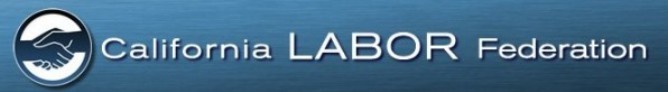 Union Leader, The Federation is able to assist Central Labor Councils and Union State/District Councils with acquiring free Personal Protective Equipment (PPE) for them to provide union locals for distribution to their members. Currently only masks and gallon containers of hand sanitizer are available. There is a limited amount of resources but a minimum request is for one (1) gallon of sanitizer and 2,000 masks. Requests should anticipate two weeks of needs and ensure enough resources for everyone. Requests must include a sample usage calculation: 1,000 employees X 1 mask per day x 10 workdays (2 weeks) = 10,000 masks Estimated turnaround time for shipping requests is five days from receipt of request, depending on the number of requests. The link for CLCs and State/District Councils: https://tinyurl.com/CLF-PPE-Requests If you have any questions, please contact Tom Iacobucci PPE-Requests@CALABORFED.org. 